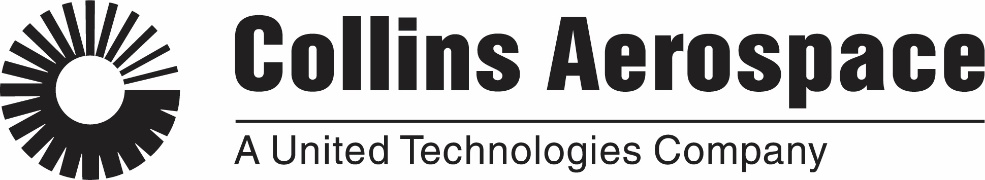 Procurement Quality CodesBSP-8.4.3-02Rev 2Quality ManagerPURPOSEThis procedure identifies quality codes applicable suppliers as specified by quality requirement flow downs.  SCOPEThis procedure applies to customer or Collins-Simpsonville flow-down of quality clauses to supplier purchase orders.  TERMS, DEFINITIONS, ABBREVIATIONS, ACRONYMSPO – Purchase order.  Herein refers to PO’s from Simpsonville to suppliers.QA – Quality AssuranceSO – Sales Order. Herein refers to orders from customers to Simpsonville.REFERENCES, RELATED DOCUMENTSCommercial/Industry Documents:AS9100DQMS Documents:COL-PRO-0022-01 , Special Process Requirements for Internal Operations and Supplier FlowdownRESPONSIBILITIESThe following tasks are performed by Collins Simpsonville quality.Note: Procurement is responsible for ensuring the supplier is on the Woven ASL and the DPAS rating (if required) is correct. Product Engineering is responsible for ensuring the part configuration is correct.PROCEDUREQuality EngineerObtain open supplier PO Determine where used for Simpsonville part number being procuredReview open sales orders for these part numbers.Determine if part type is COTS, MILSPEC, Source Specific, or standard purchase.Compare sales order quality clause requirements to supplier purchase order quality clauses.  Determine that specified clauses align to part type and customer requirements.If not, update supplier quality clauses to meet most stringent customer quality requirements.FORMS AND DOCUMENTED INFORMATION7.1. Not Applicable.  Clauses for each part number are maintained in ERP system.8.	REVISION HISTORYTable AQuality ClausesRevisionDateDescription of Changes211/1/22Q10 added g) – RMA # and the phrase ‘rework parts or replacement parts’ as applicableQ11B - Updated Reference to customer linkQ11F - Added QA clause Q11FQ109 - Rev items indicated as ‘***’ must be manufactured to the latest documented revision.111/10/20Added QA clause Q11806/18/20Initial Release – supersedes  QAP-20027Clause IDClause IDClause ScopeClause ScopeClause ScopeClause ScopeClause ScopeQ1Q1Quality / Inspection System approved by Woven Electronics – The supplier has been evaluated per section 3.0 and is on the Approved Supplier List.Quality / Inspection System approved by Woven Electronics – The supplier has been evaluated per section 3.0 and is on the Approved Supplier List.Quality / Inspection System approved by Woven Electronics – The supplier has been evaluated per section 3.0 and is on the Approved Supplier List.Quality / Inspection System approved by Woven Electronics – The supplier has been evaluated per section 3.0 and is on the Approved Supplier List.Quality / Inspection System approved by Woven Electronics – The supplier has been evaluated per section 3.0 and is on the Approved Supplier List.Q2Q2DeletedDeletedDeletedDeletedDeletedQ3Q3DeletedDeletedDeletedDeletedDeletedQ4Q4CALIBRATION SYSTEM COMPLYING WITH: ANSI/NCSL Z540.3 or ANSI/NCSL Z540.1CALIBRATION SYSTEM COMPLYING WITH: ANSI/NCSL Z540.3 or ANSI/NCSL Z540.1CALIBRATION SYSTEM COMPLYING WITH: ANSI/NCSL Z540.3 or ANSI/NCSL Z540.1CALIBRATION SYSTEM COMPLYING WITH: ANSI/NCSL Z540.3 or ANSI/NCSL Z540.1CALIBRATION SYSTEM COMPLYING WITH: ANSI/NCSL Z540.3 or ANSI/NCSL Z540.1Q5Q5Quality System complying with:Quality System complying with:Quality System complying with:Quality System complying with:Quality System complying with:Q5AQ5AQUALITY SYSTEM COMPLYING WITH: AS9100QUALITY SYSTEM COMPLYING WITH: AS9100QUALITY SYSTEM COMPLYING WITH: AS9100QUALITY SYSTEM COMPLYING WITH: AS9100QUALITY SYSTEM COMPLYING WITH: AS9100Q5BQ5BQUALITY SYSTEM COMPLYING WITH: ISO9001 or AS9100If the Supplier is a distributor, it is their responsibility to assure that the original manufacturer maintains a Quality System complying with the requirement.QUALITY SYSTEM COMPLYING WITH: ISO9001 or AS9100If the Supplier is a distributor, it is their responsibility to assure that the original manufacturer maintains a Quality System complying with the requirement.QUALITY SYSTEM COMPLYING WITH: ISO9001 or AS9100If the Supplier is a distributor, it is their responsibility to assure that the original manufacturer maintains a Quality System complying with the requirement.QUALITY SYSTEM COMPLYING WITH: ISO9001 or AS9100If the Supplier is a distributor, it is their responsibility to assure that the original manufacturer maintains a Quality System complying with the requirement.QUALITY SYSTEM COMPLYING WITH: ISO9001 or AS9100If the Supplier is a distributor, it is their responsibility to assure that the original manufacturer maintains a Quality System complying with the requirement.Q10Q10Certificate of Compliance (CoC) required – The Supplier shall provide a CoC for each shipment that includes the following as a minimum: 1. Identification of:  a) Company submitting Certification  b) Woven PO Number  c) Woven Part Number (Specification and Revision Level, as applicable)  d) Customer Part Number (Specification and Revision Level, as applicable)  e) Shipped Quantity  f) Certification Date g) RMA # and the phrase ‘rework parts or replacement parts’ as applicable 2. Statement: The Items Supplied Comply with All Purchase Order Requirements 3. Signature or Initials and Title of a duly authorized company representative 4. The Manufacture’s CoC with Traceability to the Supplier’s CoC   (Note: Traceability may be in the form of the Manufacturer’s Date Code;   Heat, Cast, Lot, Batch, Manufacturing or Assembly Order Number; or as   specified by Material Specification) 5. All documents provided with the CoC must be legible6. Other requirements as specified by the Purchase OrderCertificate of Compliance (CoC) required – The Supplier shall provide a CoC for each shipment that includes the following as a minimum: 1. Identification of:  a) Company submitting Certification  b) Woven PO Number  c) Woven Part Number (Specification and Revision Level, as applicable)  d) Customer Part Number (Specification and Revision Level, as applicable)  e) Shipped Quantity  f) Certification Date g) RMA # and the phrase ‘rework parts or replacement parts’ as applicable 2. Statement: The Items Supplied Comply with All Purchase Order Requirements 3. Signature or Initials and Title of a duly authorized company representative 4. The Manufacture’s CoC with Traceability to the Supplier’s CoC   (Note: Traceability may be in the form of the Manufacturer’s Date Code;   Heat, Cast, Lot, Batch, Manufacturing or Assembly Order Number; or as   specified by Material Specification) 5. All documents provided with the CoC must be legible6. Other requirements as specified by the Purchase OrderCertificate of Compliance (CoC) required – The Supplier shall provide a CoC for each shipment that includes the following as a minimum: 1. Identification of:  a) Company submitting Certification  b) Woven PO Number  c) Woven Part Number (Specification and Revision Level, as applicable)  d) Customer Part Number (Specification and Revision Level, as applicable)  e) Shipped Quantity  f) Certification Date g) RMA # and the phrase ‘rework parts or replacement parts’ as applicable 2. Statement: The Items Supplied Comply with All Purchase Order Requirements 3. Signature or Initials and Title of a duly authorized company representative 4. The Manufacture’s CoC with Traceability to the Supplier’s CoC   (Note: Traceability may be in the form of the Manufacturer’s Date Code;   Heat, Cast, Lot, Batch, Manufacturing or Assembly Order Number; or as   specified by Material Specification) 5. All documents provided with the CoC must be legible6. Other requirements as specified by the Purchase OrderCertificate of Compliance (CoC) required – The Supplier shall provide a CoC for each shipment that includes the following as a minimum: 1. Identification of:  a) Company submitting Certification  b) Woven PO Number  c) Woven Part Number (Specification and Revision Level, as applicable)  d) Customer Part Number (Specification and Revision Level, as applicable)  e) Shipped Quantity  f) Certification Date g) RMA # and the phrase ‘rework parts or replacement parts’ as applicable 2. Statement: The Items Supplied Comply with All Purchase Order Requirements 3. Signature or Initials and Title of a duly authorized company representative 4. The Manufacture’s CoC with Traceability to the Supplier’s CoC   (Note: Traceability may be in the form of the Manufacturer’s Date Code;   Heat, Cast, Lot, Batch, Manufacturing or Assembly Order Number; or as   specified by Material Specification) 5. All documents provided with the CoC must be legible6. Other requirements as specified by the Purchase OrderCertificate of Compliance (CoC) required – The Supplier shall provide a CoC for each shipment that includes the following as a minimum: 1. Identification of:  a) Company submitting Certification  b) Woven PO Number  c) Woven Part Number (Specification and Revision Level, as applicable)  d) Customer Part Number (Specification and Revision Level, as applicable)  e) Shipped Quantity  f) Certification Date g) RMA # and the phrase ‘rework parts or replacement parts’ as applicable 2. Statement: The Items Supplied Comply with All Purchase Order Requirements 3. Signature or Initials and Title of a duly authorized company representative 4. The Manufacture’s CoC with Traceability to the Supplier’s CoC   (Note: Traceability may be in the form of the Manufacturer’s Date Code;   Heat, Cast, Lot, Batch, Manufacturing or Assembly Order Number; or as   specified by Material Specification) 5. All documents provided with the CoC must be legible6. Other requirements as specified by the Purchase OrderQ11Q11Special Process Certification – The Supplier and/or sub-tier suppliers shall have a NADCAP Approved procedure for the performance of special processes, i.e. soldering, welding, brazing, plating, anodizing, coating, painting, etc. Procedures are subject to review and / or approval by Woven Electronics or our Customer.Special Process Certification – The Supplier and/or sub-tier suppliers shall have a NADCAP Approved procedure for the performance of special processes, i.e. soldering, welding, brazing, plating, anodizing, coating, painting, etc. Procedures are subject to review and / or approval by Woven Electronics or our Customer.Special Process Certification – The Supplier and/or sub-tier suppliers shall have a NADCAP Approved procedure for the performance of special processes, i.e. soldering, welding, brazing, plating, anodizing, coating, painting, etc. Procedures are subject to review and / or approval by Woven Electronics or our Customer.Special Process Certification – The Supplier and/or sub-tier suppliers shall have a NADCAP Approved procedure for the performance of special processes, i.e. soldering, welding, brazing, plating, anodizing, coating, painting, etc. Procedures are subject to review and / or approval by Woven Electronics or our Customer.Special Process Certification – The Supplier and/or sub-tier suppliers shall have a NADCAP Approved procedure for the performance of special processes, i.e. soldering, welding, brazing, plating, anodizing, coating, painting, etc. Procedures are subject to review and / or approval by Woven Electronics or our Customer.Q11AQ11ASpecial Process Certification – The Supplier and/or sub-tier suppliers shall have a BOEING Approved procedure for the performance of special processes, i.e. soldering, welding, brazing, plating, anodizing, coating, painting, etc. Approved Boeing suppliers can be found at: http://www.boeingsuppliers.com/d14426/index.html.Special Process Certification – The Supplier and/or sub-tier suppliers shall have a BOEING Approved procedure for the performance of special processes, i.e. soldering, welding, brazing, plating, anodizing, coating, painting, etc. Approved Boeing suppliers can be found at: http://www.boeingsuppliers.com/d14426/index.html.Special Process Certification – The Supplier and/or sub-tier suppliers shall have a BOEING Approved procedure for the performance of special processes, i.e. soldering, welding, brazing, plating, anodizing, coating, painting, etc. Approved Boeing suppliers can be found at: http://www.boeingsuppliers.com/d14426/index.html.Special Process Certification – The Supplier and/or sub-tier suppliers shall have a BOEING Approved procedure for the performance of special processes, i.e. soldering, welding, brazing, plating, anodizing, coating, painting, etc. Approved Boeing suppliers can be found at: http://www.boeingsuppliers.com/d14426/index.html.Special Process Certification – The Supplier and/or sub-tier suppliers shall have a BOEING Approved procedure for the performance of special processes, i.e. soldering, welding, brazing, plating, anodizing, coating, painting, etc. Approved Boeing suppliers can be found at: http://www.boeingsuppliers.com/d14426/index.html.Q11BQ11BSpecial Process Certification – The Supplier and/or sub-tier suppliers shall have a NADCAP and NORTHROP Approved procedure for the performance of special processes, i.e. soldering, welding, brazing, plating, anodizing, coating, painting, etc. Approved Northrop suppliers can be found at: https://oasis-aspl.myngc.com/Special Process Certification – The Supplier and/or sub-tier suppliers shall have a NADCAP and NORTHROP Approved procedure for the performance of special processes, i.e. soldering, welding, brazing, plating, anodizing, coating, painting, etc. Approved Northrop suppliers can be found at: https://oasis-aspl.myngc.com/Special Process Certification – The Supplier and/or sub-tier suppliers shall have a NADCAP and NORTHROP Approved procedure for the performance of special processes, i.e. soldering, welding, brazing, plating, anodizing, coating, painting, etc. Approved Northrop suppliers can be found at: https://oasis-aspl.myngc.com/Special Process Certification – The Supplier and/or sub-tier suppliers shall have a NADCAP and NORTHROP Approved procedure for the performance of special processes, i.e. soldering, welding, brazing, plating, anodizing, coating, painting, etc. Approved Northrop suppliers can be found at: https://oasis-aspl.myngc.com/Special Process Certification – The Supplier and/or sub-tier suppliers shall have a NADCAP and NORTHROP Approved procedure for the performance of special processes, i.e. soldering, welding, brazing, plating, anodizing, coating, painting, etc. Approved Northrop suppliers can be found at: https://oasis-aspl.myngc.com/Q11CQ11CSpecial Process Certification – The Supplier and/or sub-tier suppliers shall have a NADCAP and LOCKHEED MARTIN Approved procedure for the performance of special processes, i.e. soldering, welding, brazing, plating, anodizing, coating, painting, etc. Procedures are subject to review and / or approval by Woven Electronics or LOCKHEED MARTIN. Approved special processors can be found through Exostar / LMC P2P.Special Process Certification – The Supplier and/or sub-tier suppliers shall have a NADCAP and LOCKHEED MARTIN Approved procedure for the performance of special processes, i.e. soldering, welding, brazing, plating, anodizing, coating, painting, etc. Procedures are subject to review and / or approval by Woven Electronics or LOCKHEED MARTIN. Approved special processors can be found through Exostar / LMC P2P.Special Process Certification – The Supplier and/or sub-tier suppliers shall have a NADCAP and LOCKHEED MARTIN Approved procedure for the performance of special processes, i.e. soldering, welding, brazing, plating, anodizing, coating, painting, etc. Procedures are subject to review and / or approval by Woven Electronics or LOCKHEED MARTIN. Approved special processors can be found through Exostar / LMC P2P.Special Process Certification – The Supplier and/or sub-tier suppliers shall have a NADCAP and LOCKHEED MARTIN Approved procedure for the performance of special processes, i.e. soldering, welding, brazing, plating, anodizing, coating, painting, etc. Procedures are subject to review and / or approval by Woven Electronics or LOCKHEED MARTIN. Approved special processors can be found through Exostar / LMC P2P.Special Process Certification – The Supplier and/or sub-tier suppliers shall have a NADCAP and LOCKHEED MARTIN Approved procedure for the performance of special processes, i.e. soldering, welding, brazing, plating, anodizing, coating, painting, etc. Procedures are subject to review and / or approval by Woven Electronics or LOCKHEED MARTIN. Approved special processors can be found through Exostar / LMC P2P.Q11DQ11DSpecial Process Certification – The Supplier and/or sub-tier suppliers shall have a NADCAP and RAYTHEON Approved procedure for the performance of special processes, i.e. soldering, welding, brazing, plating, anodizing, coating, painting, etc. Procedures are subject to review and / or approval by Woven Electronics or RAYTHEON. Approved special processors can be found through Raytheon.Special Process Certification – The Supplier and/or sub-tier suppliers shall have a NADCAP and RAYTHEON Approved procedure for the performance of special processes, i.e. soldering, welding, brazing, plating, anodizing, coating, painting, etc. Procedures are subject to review and / or approval by Woven Electronics or RAYTHEON. Approved special processors can be found through Raytheon.Special Process Certification – The Supplier and/or sub-tier suppliers shall have a NADCAP and RAYTHEON Approved procedure for the performance of special processes, i.e. soldering, welding, brazing, plating, anodizing, coating, painting, etc. Procedures are subject to review and / or approval by Woven Electronics or RAYTHEON. Approved special processors can be found through Raytheon.Special Process Certification – The Supplier and/or sub-tier suppliers shall have a NADCAP and RAYTHEON Approved procedure for the performance of special processes, i.e. soldering, welding, brazing, plating, anodizing, coating, painting, etc. Procedures are subject to review and / or approval by Woven Electronics or RAYTHEON. Approved special processors can be found through Raytheon.Special Process Certification – The Supplier and/or sub-tier suppliers shall have a NADCAP and RAYTHEON Approved procedure for the performance of special processes, i.e. soldering, welding, brazing, plating, anodizing, coating, painting, etc. Procedures are subject to review and / or approval by Woven Electronics or RAYTHEON. Approved special processors can be found through Raytheon.Q11EQ11ESpecial Process Certification – The Supplier and/or sub-tier suppliers shall have a NADCAP and BELL HELICOPTER Approved procedure for the performance of special processes, i.e. soldering, welding, brazing, plating, anodizing, coating, painting, etc. Procedures are subject to review and / or approval by Woven Electronics or BELL HELICOPTER. Approved special processors can be found through Bell Helicopter Sell2Bell site.Special Process Certification – The Supplier and/or sub-tier suppliers shall have a NADCAP and BELL HELICOPTER Approved procedure for the performance of special processes, i.e. soldering, welding, brazing, plating, anodizing, coating, painting, etc. Procedures are subject to review and / or approval by Woven Electronics or BELL HELICOPTER. Approved special processors can be found through Bell Helicopter Sell2Bell site.Special Process Certification – The Supplier and/or sub-tier suppliers shall have a NADCAP and BELL HELICOPTER Approved procedure for the performance of special processes, i.e. soldering, welding, brazing, plating, anodizing, coating, painting, etc. Procedures are subject to review and / or approval by Woven Electronics or BELL HELICOPTER. Approved special processors can be found through Bell Helicopter Sell2Bell site.Special Process Certification – The Supplier and/or sub-tier suppliers shall have a NADCAP and BELL HELICOPTER Approved procedure for the performance of special processes, i.e. soldering, welding, brazing, plating, anodizing, coating, painting, etc. Procedures are subject to review and / or approval by Woven Electronics or BELL HELICOPTER. Approved special processors can be found through Bell Helicopter Sell2Bell site.Special Process Certification – The Supplier and/or sub-tier suppliers shall have a NADCAP and BELL HELICOPTER Approved procedure for the performance of special processes, i.e. soldering, welding, brazing, plating, anodizing, coating, painting, etc. Procedures are subject to review and / or approval by Woven Electronics or BELL HELICOPTER. Approved special processors can be found through Bell Helicopter Sell2Bell site.Q11FQ11FSpecial Process Certification – The Supplier and/or sub-tier suppliers shall have a NADCAP and HAMILTON SUNDSTRAND Approved procedure for the performance of special processes, i.e. soldering, welding, brazing, plating, anodizing, coating, painting, etc. Procedures are subject to review and / or approval by Woven Electronics or HAMILTON SUNDSTRAND. Approved special processors can be found on the 80 Report and 85 Report found at: https://suppliers.utc.com/Pages/Home Special Process Certification – The Supplier and/or sub-tier suppliers shall have a NADCAP and HAMILTON SUNDSTRAND Approved procedure for the performance of special processes, i.e. soldering, welding, brazing, plating, anodizing, coating, painting, etc. Procedures are subject to review and / or approval by Woven Electronics or HAMILTON SUNDSTRAND. Approved special processors can be found on the 80 Report and 85 Report found at: https://suppliers.utc.com/Pages/Home Special Process Certification – The Supplier and/or sub-tier suppliers shall have a NADCAP and HAMILTON SUNDSTRAND Approved procedure for the performance of special processes, i.e. soldering, welding, brazing, plating, anodizing, coating, painting, etc. Procedures are subject to review and / or approval by Woven Electronics or HAMILTON SUNDSTRAND. Approved special processors can be found on the 80 Report and 85 Report found at: https://suppliers.utc.com/Pages/Home Special Process Certification – The Supplier and/or sub-tier suppliers shall have a NADCAP and HAMILTON SUNDSTRAND Approved procedure for the performance of special processes, i.e. soldering, welding, brazing, plating, anodizing, coating, painting, etc. Procedures are subject to review and / or approval by Woven Electronics or HAMILTON SUNDSTRAND. Approved special processors can be found on the 80 Report and 85 Report found at: https://suppliers.utc.com/Pages/Home Special Process Certification – The Supplier and/or sub-tier suppliers shall have a NADCAP and HAMILTON SUNDSTRAND Approved procedure for the performance of special processes, i.e. soldering, welding, brazing, plating, anodizing, coating, painting, etc. Procedures are subject to review and / or approval by Woven Electronics or HAMILTON SUNDSTRAND. Approved special processors can be found on the 80 Report and 85 Report found at: https://suppliers.utc.com/Pages/Home Clause IDClause IDClause ScopeClause ScopeClause ScopeClause ScopeClause ScopeQ12Q12Soldering Requirements – ANSI/J-STD-001 or other specification as indicated.Soldering Requirements – ANSI/J-STD-001 or other specification as indicated.Soldering Requirements – ANSI/J-STD-001 or other specification as indicated.Soldering Requirements – ANSI/J-STD-001 or other specification as indicated.Soldering Requirements – ANSI/J-STD-001 or other specification as indicated.Q13Q13Test data required – test data as identified in the specification, drawing, or purchase order must be included with the item.Test data required – test data as identified in the specification, drawing, or purchase order must be included with the item.Test data required – test data as identified in the specification, drawing, or purchase order must be included with the item.Test data required – test data as identified in the specification, drawing, or purchase order must be included with the item.Test data required – test data as identified in the specification, drawing, or purchase order must be included with the item.Q14Q14Time or Temperature Sensitive Materials – The material and / or container must be identified with the applicable expiration date or shelf life, special storage conditions (i.e. temperature for storage) etc. All shelf life controlled materials must have a minimum of 60 days or ½ their shelf life (whichever is less) remaining upon receipt.Time or Temperature Sensitive Materials – The material and / or container must be identified with the applicable expiration date or shelf life, special storage conditions (i.e. temperature for storage) etc. All shelf life controlled materials must have a minimum of 60 days or ½ their shelf life (whichever is less) remaining upon receipt.Time or Temperature Sensitive Materials – The material and / or container must be identified with the applicable expiration date or shelf life, special storage conditions (i.e. temperature for storage) etc. All shelf life controlled materials must have a minimum of 60 days or ½ their shelf life (whichever is less) remaining upon receipt.Time or Temperature Sensitive Materials – The material and / or container must be identified with the applicable expiration date or shelf life, special storage conditions (i.e. temperature for storage) etc. All shelf life controlled materials must have a minimum of 60 days or ½ their shelf life (whichever is less) remaining upon receipt.Time or Temperature Sensitive Materials – The material and / or container must be identified with the applicable expiration date or shelf life, special storage conditions (i.e. temperature for storage) etc. All shelf life controlled materials must have a minimum of 60 days or ½ their shelf life (whichever is less) remaining upon receipt.Q15Q15Electrostatic Sensitive Devices – Supplier shall assure that devices are manufactured, identified, and packaged to provide protection against electrostatic damage.Electrostatic Sensitive Devices – Supplier shall assure that devices are manufactured, identified, and packaged to provide protection against electrostatic damage.Electrostatic Sensitive Devices – Supplier shall assure that devices are manufactured, identified, and packaged to provide protection against electrostatic damage.Electrostatic Sensitive Devices – Supplier shall assure that devices are manufactured, identified, and packaged to provide protection against electrostatic damage.Electrostatic Sensitive Devices – Supplier shall assure that devices are manufactured, identified, and packaged to provide protection against electrostatic damage.Q16Q16Solderability to the requirements of MIL-STD-202, method 208. Supplier shall provide a certificate stating the solderability requirements have been met and any expiration time period.Solderability to the requirements of MIL-STD-202, method 208. Supplier shall provide a certificate stating the solderability requirements have been met and any expiration time period.Solderability to the requirements of MIL-STD-202, method 208. Supplier shall provide a certificate stating the solderability requirements have been met and any expiration time period.Solderability to the requirements of MIL-STD-202, method 208. Supplier shall provide a certificate stating the solderability requirements have been met and any expiration time period.Solderability to the requirements of MIL-STD-202, method 208. Supplier shall provide a certificate stating the solderability requirements have been met and any expiration time period.Q16AQ16ANo steam agingNo steam agingNo steam agingNo steam agingNo steam agingQ16BQ16B1 hr. steam aging1 hr. steam aging1 hr. steam aging1 hr. steam aging1 hr. steam agingQ16CQ16C4 hr. steam aging4 hr. steam aging4 hr. steam aging4 hr. steam aging4 hr. steam agingQ16DQ16D8 hr. steam aging8 hr. steam aging8 hr. steam aging8 hr. steam aging8 hr. steam agingQ16EQ16ESpecial requirement: ________________Special requirement: ________________Special requirement: ________________Special requirement: ________________Special requirement: ________________Q21Q21Wire to be spooled and labeled per NEMA WC27500.Wire to be spooled and labeled per NEMA WC27500.Wire to be spooled and labeled per NEMA WC27500.Wire to be spooled and labeled per NEMA WC27500.Wire to be spooled and labeled per NEMA WC27500.Q31Q31First Article Inspection Report – Supplier shall provide an inspection report of all drawing notes, dimensions, and verification of materials used per the BOM. The report may be in the Suppliers format but must contain essential elements of AS9102. Required or new production and if the existing part has been out production more than 2 years.First Article Inspection Report – Supplier shall provide an inspection report of all drawing notes, dimensions, and verification of materials used per the BOM. The report may be in the Suppliers format but must contain essential elements of AS9102. Required or new production and if the existing part has been out production more than 2 years.First Article Inspection Report – Supplier shall provide an inspection report of all drawing notes, dimensions, and verification of materials used per the BOM. The report may be in the Suppliers format but must contain essential elements of AS9102. Required or new production and if the existing part has been out production more than 2 years.First Article Inspection Report – Supplier shall provide an inspection report of all drawing notes, dimensions, and verification of materials used per the BOM. The report may be in the Suppliers format but must contain essential elements of AS9102. Required or new production and if the existing part has been out production more than 2 years.First Article Inspection Report – Supplier shall provide an inspection report of all drawing notes, dimensions, and verification of materials used per the BOM. The report may be in the Suppliers format but must contain essential elements of AS9102. Required or new production and if the existing part has been out production more than 2 years.Q31AQ31ASuppliers shall use AS9102 First Article Inspection Report.Suppliers shall use AS9102 First Article Inspection Report.Suppliers shall use AS9102 First Article Inspection Report.Suppliers shall use AS9102 First Article Inspection Report.Suppliers shall use AS9102 First Article Inspection Report.Q32Q32Q32Woven Electronics Source Inspection – WEC QA to be notified 5 days prior to shipment for source inspection instructions.Woven Electronics Source Inspection – WEC QA to be notified 5 days prior to shipment for source inspection instructions.Woven Electronics Source Inspection – WEC QA to be notified 5 days prior to shipment for source inspection instructions.Woven Electronics Source Inspection – WEC QA to be notified 5 days prior to shipment for source inspection instructions.Woven Electronics Source Inspection – WEC QA to be notified 5 days prior to shipment for source inspection instructions.Woven Electronics Source Inspection – WEC QA to be notified 5 days prior to shipment for source inspection instructions.Q33Q33Q33Government and / or WEC Customer Source Inspection required – Notify WEC QA 10 days prior to shipment for source inspection instructions.Government and / or WEC Customer Source Inspection required – Notify WEC QA 10 days prior to shipment for source inspection instructions.Government and / or WEC Customer Source Inspection required – Notify WEC QA 10 days prior to shipment for source inspection instructions.Government and / or WEC Customer Source Inspection required – Notify WEC QA 10 days prior to shipment for source inspection instructions.Government and / or WEC Customer Source Inspection required – Notify WEC QA 10 days prior to shipment for source inspection instructions.Government and / or WEC Customer Source Inspection required – Notify WEC QA 10 days prior to shipment for source inspection instructions.Q34Q34Q34Special Quality Provisions noted on Purchase Order.Special Quality Provisions noted on Purchase Order.Special Quality Provisions noted on Purchase Order.Special Quality Provisions noted on Purchase Order.Special Quality Provisions noted on Purchase Order.Special Quality Provisions noted on Purchase Order.Q35Q35Q35UL or CSA Listing / Recognition – items must be identified per UL / CSA requirements.UL or CSA Listing / Recognition – items must be identified per UL / CSA requirements.UL or CSA Listing / Recognition – items must be identified per UL / CSA requirements.UL or CSA Listing / Recognition – items must be identified per UL / CSA requirements.UL or CSA Listing / Recognition – items must be identified per UL / CSA requirements.UL or CSA Listing / Recognition – items must be identified per UL / CSA requirements.Q35AQ35AQ35AUL listing or recognitionUL listing or recognitionUL listing or recognitionUL listing or recognitionUL listing or recognitionUL listing or recognitionQ35BQ35BQ35BUL and CSA listing or recognitionUL and CSA listing or recognitionUL and CSA listing or recognitionUL and CSA listing or recognitionUL and CSA listing or recognitionUL and CSA listing or recognitionQ36Q36Q36UL 94V-0 required – material supplied must meet the requirements UL 94V-0.UL 94V-0 required – material supplied must meet the requirements UL 94V-0.UL 94V-0 required – material supplied must meet the requirements UL 94V-0.UL 94V-0 required – material supplied must meet the requirements UL 94V-0.UL 94V-0 required – material supplied must meet the requirements UL 94V-0.UL 94V-0 required – material supplied must meet the requirements UL 94V-0.Q36AQ36AQ36AUL 94V-1 required– material supplied must meet the requirements UL 94V-1. UL 94V-1 required– material supplied must meet the requirements UL 94V-1. UL 94V-1 required– material supplied must meet the requirements UL 94V-1. UL 94V-1 required– material supplied must meet the requirements UL 94V-1. UL 94V-1 required– material supplied must meet the requirements UL 94V-1. UL 94V-1 required– material supplied must meet the requirements UL 94V-1. Q36BQ36BQ36BUL 94V-2 required– material supplied must meet the requirements UL 94V-2.UL 94V-2 required– material supplied must meet the requirements UL 94V-2.UL 94V-2 required– material supplied must meet the requirements UL 94V-2.UL 94V-2 required– material supplied must meet the requirements UL 94V-2.UL 94V-2 required– material supplied must meet the requirements UL 94V-2.UL 94V-2 required– material supplied must meet the requirements UL 94V-2.Q41Q41Q41Standard Level PackagingStandard Level PackagingStandard Level PackagingStandard Level PackagingStandard Level PackagingStandard Level PackagingQ42Q42Q42Special Packaging requirements noted on Purchase Order.Special Packaging requirements noted on Purchase Order.Special Packaging requirements noted on Purchase Order.Special Packaging requirements noted on Purchase Order.Special Packaging requirements noted on Purchase Order.Special Packaging requirements noted on Purchase Order.Q43Q43Q43Mercury Contamination – Supplies furnished under this purchase order shall not contain metallic mercury or mercury compounds and shall be free from mercury contamination. Mercury contamination of the supplies will be cause for rejection of the material. The supplier is required to furnish a certificate stating that the supplies furnished under this order contain no metallic mercury or mercury compounds.Mercury Contamination – Supplies furnished under this purchase order shall not contain metallic mercury or mercury compounds and shall be free from mercury contamination. Mercury contamination of the supplies will be cause for rejection of the material. The supplier is required to furnish a certificate stating that the supplies furnished under this order contain no metallic mercury or mercury compounds.Mercury Contamination – Supplies furnished under this purchase order shall not contain metallic mercury or mercury compounds and shall be free from mercury contamination. Mercury contamination of the supplies will be cause for rejection of the material. The supplier is required to furnish a certificate stating that the supplies furnished under this order contain no metallic mercury or mercury compounds.Mercury Contamination – Supplies furnished under this purchase order shall not contain metallic mercury or mercury compounds and shall be free from mercury contamination. Mercury contamination of the supplies will be cause for rejection of the material. The supplier is required to furnish a certificate stating that the supplies furnished under this order contain no metallic mercury or mercury compounds.Mercury Contamination – Supplies furnished under this purchase order shall not contain metallic mercury or mercury compounds and shall be free from mercury contamination. Mercury contamination of the supplies will be cause for rejection of the material. The supplier is required to furnish a certificate stating that the supplies furnished under this order contain no metallic mercury or mercury compounds.Mercury Contamination – Supplies furnished under this purchase order shall not contain metallic mercury or mercury compounds and shall be free from mercury contamination. Mercury contamination of the supplies will be cause for rejection of the material. The supplier is required to furnish a certificate stating that the supplies furnished under this order contain no metallic mercury or mercury compounds.Q50Q50Q50Delegation of Verification – inspection or tests are delegated to the supplier per the attached detail.Delegation of Verification – inspection or tests are delegated to the supplier per the attached detail.Delegation of Verification – inspection or tests are delegated to the supplier per the attached detail.Delegation of Verification – inspection or tests are delegated to the supplier per the attached detail.Delegation of Verification – inspection or tests are delegated to the supplier per the attached detail.Delegation of Verification – inspection or tests are delegated to the supplier per the attached detail.Q60Q60Q60Right of Entry – the Supplier shall allow Woven Electronics representatives, our customer, and regulatory agencies the right of entry to facilities as necessary to determine and verify the quality of contracted work.Right of Entry – the Supplier shall allow Woven Electronics representatives, our customer, and regulatory agencies the right of entry to facilities as necessary to determine and verify the quality of contracted work.Right of Entry – the Supplier shall allow Woven Electronics representatives, our customer, and regulatory agencies the right of entry to facilities as necessary to determine and verify the quality of contracted work.Right of Entry – the Supplier shall allow Woven Electronics representatives, our customer, and regulatory agencies the right of entry to facilities as necessary to determine and verify the quality of contracted work.Right of Entry – the Supplier shall allow Woven Electronics representatives, our customer, and regulatory agencies the right of entry to facilities as necessary to determine and verify the quality of contracted work.Right of Entry – the Supplier shall allow Woven Electronics representatives, our customer, and regulatory agencies the right of entry to facilities as necessary to determine and verify the quality of contracted work.Q61Q61Q61Notification of Transfer of Work – Woven Electronics must be notified when manufacture / assembly of Source Controlled Drawing parts are re-located or other substantial changes to the production line occur. 30 day prior notification is requested.Notification of Transfer of Work – Woven Electronics must be notified when manufacture / assembly of Source Controlled Drawing parts are re-located or other substantial changes to the production line occur. 30 day prior notification is requested.Notification of Transfer of Work – Woven Electronics must be notified when manufacture / assembly of Source Controlled Drawing parts are re-located or other substantial changes to the production line occur. 30 day prior notification is requested.Notification of Transfer of Work – Woven Electronics must be notified when manufacture / assembly of Source Controlled Drawing parts are re-located or other substantial changes to the production line occur. 30 day prior notification is requested.Notification of Transfer of Work – Woven Electronics must be notified when manufacture / assembly of Source Controlled Drawing parts are re-located or other substantial changes to the production line occur. 30 day prior notification is requested.Notification of Transfer of Work – Woven Electronics must be notified when manufacture / assembly of Source Controlled Drawing parts are re-located or other substantial changes to the production line occur. 30 day prior notification is requested.Q70Q70Q70RoHS – Items are required to be RoHS compliant.RoHS – Items are required to be RoHS compliant.RoHS – Items are required to be RoHS compliant.RoHS – Items are required to be RoHS compliant.RoHS – Items are required to be RoHS compliant.RoHS – Items are required to be RoHS compliant.Q75Q75Q75Requirements for Soldered / Plated Electrical / Electronic components - Items provided on this purchase order SHALL NOT HAVE PURE TIN finishes. Additionally, any tin-lead plating or solder process/processing shall result in a finish of not less than 3% lead composition.Requirements for Soldered / Plated Electrical / Electronic components - Items provided on this purchase order SHALL NOT HAVE PURE TIN finishes. Additionally, any tin-lead plating or solder process/processing shall result in a finish of not less than 3% lead composition.Requirements for Soldered / Plated Electrical / Electronic components - Items provided on this purchase order SHALL NOT HAVE PURE TIN finishes. Additionally, any tin-lead plating or solder process/processing shall result in a finish of not less than 3% lead composition.Requirements for Soldered / Plated Electrical / Electronic components - Items provided on this purchase order SHALL NOT HAVE PURE TIN finishes. Additionally, any tin-lead plating or solder process/processing shall result in a finish of not less than 3% lead composition.Requirements for Soldered / Plated Electrical / Electronic components - Items provided on this purchase order SHALL NOT HAVE PURE TIN finishes. Additionally, any tin-lead plating or solder process/processing shall result in a finish of not less than 3% lead composition.Requirements for Soldered / Plated Electrical / Electronic components - Items provided on this purchase order SHALL NOT HAVE PURE TIN finishes. Additionally, any tin-lead plating or solder process/processing shall result in a finish of not less than 3% lead composition.Q100Q100Q100Document Retention required. Seller shall retain build, test and inspection, first article inspection, sampling records, material chemical or physical records for a period of (see below) years and are subject to review / audit by Woven Electronics and/or our Customer.Document Retention required. Seller shall retain build, test and inspection, first article inspection, sampling records, material chemical or physical records for a period of (see below) years and are subject to review / audit by Woven Electronics and/or our Customer.Document Retention required. Seller shall retain build, test and inspection, first article inspection, sampling records, material chemical or physical records for a period of (see below) years and are subject to review / audit by Woven Electronics and/or our Customer.Document Retention required. Seller shall retain build, test and inspection, first article inspection, sampling records, material chemical or physical records for a period of (see below) years and are subject to review / audit by Woven Electronics and/or our Customer.Document Retention required. Seller shall retain build, test and inspection, first article inspection, sampling records, material chemical or physical records for a period of (see below) years and are subject to review / audit by Woven Electronics and/or our Customer.Document Retention required. Seller shall retain build, test and inspection, first article inspection, sampling records, material chemical or physical records for a period of (see below) years and are subject to review / audit by Woven Electronics and/or our Customer.Q100A3 yearsQ100E15 years15 years15 yearsQ100B5 yearsQ100F20 years20 years20 yearsQ100C7 yearsQ100G30 years30 years30 yearsQ100D10 yearsQ100H40 years40 years40 yearsQ105Q105Q105Engineering Changes – No changes to the items purchased are allowed without written approval of Woven Electronics. Contact your Buyer for more information on submission of changes.Engineering Changes – No changes to the items purchased are allowed without written approval of Woven Electronics. Contact your Buyer for more information on submission of changes.Engineering Changes – No changes to the items purchased are allowed without written approval of Woven Electronics. Contact your Buyer for more information on submission of changes.Engineering Changes – No changes to the items purchased are allowed without written approval of Woven Electronics. Contact your Buyer for more information on submission of changes.Engineering Changes – No changes to the items purchased are allowed without written approval of Woven Electronics. Contact your Buyer for more information on submission of changes.Engineering Changes – No changes to the items purchased are allowed without written approval of Woven Electronics. Contact your Buyer for more information on submission of changes.Q106Q106Q106Waiver or Deviation – A written request for deviation or waiver from contracted drawing or specification is required prior to shipment of product to Woven Electronics. Contact your Buyer for more information on submission of requests.Waiver or Deviation – A written request for deviation or waiver from contracted drawing or specification is required prior to shipment of product to Woven Electronics. Contact your Buyer for more information on submission of requests.Waiver or Deviation – A written request for deviation or waiver from contracted drawing or specification is required prior to shipment of product to Woven Electronics. Contact your Buyer for more information on submission of requests.Waiver or Deviation – A written request for deviation or waiver from contracted drawing or specification is required prior to shipment of product to Woven Electronics. Contact your Buyer for more information on submission of requests.Waiver or Deviation – A written request for deviation or waiver from contracted drawing or specification is required prior to shipment of product to Woven Electronics. Contact your Buyer for more information on submission of requests.Waiver or Deviation – A written request for deviation or waiver from contracted drawing or specification is required prior to shipment of product to Woven Electronics. Contact your Buyer for more information on submission of requests.Q107Q107Q107Acceptance Test Plan Approval – An ATP identifying the instrumentation, test conditions, test methods, data sheets shall be submitted for approval prior to start of work.Acceptance Test Plan Approval – An ATP identifying the instrumentation, test conditions, test methods, data sheets shall be submitted for approval prior to start of work.Acceptance Test Plan Approval – An ATP identifying the instrumentation, test conditions, test methods, data sheets shall be submitted for approval prior to start of work.Acceptance Test Plan Approval – An ATP identifying the instrumentation, test conditions, test methods, data sheets shall be submitted for approval prior to start of work.Acceptance Test Plan Approval – An ATP identifying the instrumentation, test conditions, test methods, data sheets shall be submitted for approval prior to start of work.Acceptance Test Plan Approval – An ATP identifying the instrumentation, test conditions, test methods, data sheets shall be submitted for approval prior to start of work.Q108Q108Q108Tooling / Process Controls – Seller shall notify the Buyer if any of the following have occurred; production tooling out of service for 1 year or more; rework, refurbishment or replacement of any tooling used to produce the item; any change in the manufacturing process that alters the configuration, composition, or physical properties of the item.Tooling / Process Controls – Seller shall notify the Buyer if any of the following have occurred; production tooling out of service for 1 year or more; rework, refurbishment or replacement of any tooling used to produce the item; any change in the manufacturing process that alters the configuration, composition, or physical properties of the item.Tooling / Process Controls – Seller shall notify the Buyer if any of the following have occurred; production tooling out of service for 1 year or more; rework, refurbishment or replacement of any tooling used to produce the item; any change in the manufacturing process that alters the configuration, composition, or physical properties of the item.Tooling / Process Controls – Seller shall notify the Buyer if any of the following have occurred; production tooling out of service for 1 year or more; rework, refurbishment or replacement of any tooling used to produce the item; any change in the manufacturing process that alters the configuration, composition, or physical properties of the item.Tooling / Process Controls – Seller shall notify the Buyer if any of the following have occurred; production tooling out of service for 1 year or more; rework, refurbishment or replacement of any tooling used to produce the item; any change in the manufacturing process that alters the configuration, composition, or physical properties of the item.Tooling / Process Controls – Seller shall notify the Buyer if any of the following have occurred; production tooling out of service for 1 year or more; rework, refurbishment or replacement of any tooling used to produce the item; any change in the manufacturing process that alters the configuration, composition, or physical properties of the item.Q109Q109Q109Requirements Flow down – Sellers system shall assure that applicable quality and technical requirements within this purchase order are flowed down to subcontracted supplies and services. Rev items indicated as ‘***’ must be manufactured to the latest documented revision. Requirements Flow down – Sellers system shall assure that applicable quality and technical requirements within this purchase order are flowed down to subcontracted supplies and services. Rev items indicated as ‘***’ must be manufactured to the latest documented revision. Requirements Flow down – Sellers system shall assure that applicable quality and technical requirements within this purchase order are flowed down to subcontracted supplies and services. Rev items indicated as ‘***’ must be manufactured to the latest documented revision. Requirements Flow down – Sellers system shall assure that applicable quality and technical requirements within this purchase order are flowed down to subcontracted supplies and services. Rev items indicated as ‘***’ must be manufactured to the latest documented revision. Requirements Flow down – Sellers system shall assure that applicable quality and technical requirements within this purchase order are flowed down to subcontracted supplies and services. Rev items indicated as ‘***’ must be manufactured to the latest documented revision. Requirements Flow down – Sellers system shall assure that applicable quality and technical requirements within this purchase order are flowed down to subcontracted supplies and services. Rev items indicated as ‘***’ must be manufactured to the latest documented revision. Q110Q110Foreign Object Damage (FOD) Prevention – The Seller's program shall utilize effective FOD prevention practices. NAS412 shall be used as a guideline for development of prevention practices.Foreign Object Damage (FOD) Prevention – The Seller's program shall utilize effective FOD prevention practices. NAS412 shall be used as a guideline for development of prevention practices.Foreign Object Damage (FOD) Prevention – The Seller's program shall utilize effective FOD prevention practices. NAS412 shall be used as a guideline for development of prevention practices.Foreign Object Damage (FOD) Prevention – The Seller's program shall utilize effective FOD prevention practices. NAS412 shall be used as a guideline for development of prevention practices.Foreign Object Damage (FOD) Prevention – The Seller's program shall utilize effective FOD prevention practices. NAS412 shall be used as a guideline for development of prevention practices.Q111Q111Supplier Qualification – Seller agrees to maintain controls to assure that after successful qualification, neither any design, material, part, process, procedure, tooling, or test equipment shall be changed in any way without written approval of the Buyer.Supplier Qualification – Seller agrees to maintain controls to assure that after successful qualification, neither any design, material, part, process, procedure, tooling, or test equipment shall be changed in any way without written approval of the Buyer.Supplier Qualification – Seller agrees to maintain controls to assure that after successful qualification, neither any design, material, part, process, procedure, tooling, or test equipment shall be changed in any way without written approval of the Buyer.Supplier Qualification – Seller agrees to maintain controls to assure that after successful qualification, neither any design, material, part, process, procedure, tooling, or test equipment shall be changed in any way without written approval of the Buyer.Supplier Qualification – Seller agrees to maintain controls to assure that after successful qualification, neither any design, material, part, process, procedure, tooling, or test equipment shall be changed in any way without written approval of the Buyer.Q112Q112Notification of Non-Conformances – The Supplier shall notify Woven Electronics of any non-conformance subsequently identified in materials, products shipped. Notification shall be within 24 hours of discovery.Notification of Non-Conformances – The Supplier shall notify Woven Electronics of any non-conformance subsequently identified in materials, products shipped. Notification shall be within 24 hours of discovery.Notification of Non-Conformances – The Supplier shall notify Woven Electronics of any non-conformance subsequently identified in materials, products shipped. Notification shall be within 24 hours of discovery.Notification of Non-Conformances – The Supplier shall notify Woven Electronics of any non-conformance subsequently identified in materials, products shipped. Notification shall be within 24 hours of discovery.Notification of Non-Conformances – The Supplier shall notify Woven Electronics of any non-conformance subsequently identified in materials, products shipped. Notification shall be within 24 hours of discovery.Q113Q113Silver Coated Copper Wire – Corrosion Control – Raytheon # P8658300. Silver coating material thickness shall be measured and certified in accordance with ASTM B298. Wire and cable materials shall be certified in accordance with specifications which require use of ASTM B298 certified conductor strands.Silver Coated Copper Wire – Corrosion Control – Raytheon # P8658300. Silver coating material thickness shall be measured and certified in accordance with ASTM B298. Wire and cable materials shall be certified in accordance with specifications which require use of ASTM B298 certified conductor strands.Silver Coated Copper Wire – Corrosion Control – Raytheon # P8658300. Silver coating material thickness shall be measured and certified in accordance with ASTM B298. Wire and cable materials shall be certified in accordance with specifications which require use of ASTM B298 certified conductor strands.Silver Coated Copper Wire – Corrosion Control – Raytheon # P8658300. Silver coating material thickness shall be measured and certified in accordance with ASTM B298. Wire and cable materials shall be certified in accordance with specifications which require use of ASTM B298 certified conductor strands.Silver Coated Copper Wire – Corrosion Control – Raytheon # P8658300. Silver coating material thickness shall be measured and certified in accordance with ASTM B298. Wire and cable materials shall be certified in accordance with specifications which require use of ASTM B298 certified conductor strands.Q114Q114Printed Wiring Board - Shall meet solderability of J-STD-003, Class 3, Category #3 after an 8-hour steam age preconditioning, followed by Edge Dip Method (IPC-TM-650, 2.4.12), using no activated flux Type ROLO; solderability conformance shall include BGA pads on boards when applicable.Printed Wiring Board - Shall meet solderability of J-STD-003, Class 3, Category #3 after an 8-hour steam age preconditioning, followed by Edge Dip Method (IPC-TM-650, 2.4.12), using no activated flux Type ROLO; solderability conformance shall include BGA pads on boards when applicable.Printed Wiring Board - Shall meet solderability of J-STD-003, Class 3, Category #3 after an 8-hour steam age preconditioning, followed by Edge Dip Method (IPC-TM-650, 2.4.12), using no activated flux Type ROLO; solderability conformance shall include BGA pads on boards when applicable.Printed Wiring Board - Shall meet solderability of J-STD-003, Class 3, Category #3 after an 8-hour steam age preconditioning, followed by Edge Dip Method (IPC-TM-650, 2.4.12), using no activated flux Type ROLO; solderability conformance shall include BGA pads on boards when applicable.Printed Wiring Board - Shall meet solderability of J-STD-003, Class 3, Category #3 after an 8-hour steam age preconditioning, followed by Edge Dip Method (IPC-TM-650, 2.4.12), using no activated flux Type ROLO; solderability conformance shall include BGA pads on boards when applicable.Q115Q115Rigid PC Boards - Shall be certified to conform and comply with IPC-6012C-2010, Class 3 for manufacturing, inspection, test and acceptance. The purchased lot shall be inspected to IPC-6012C-2010, Class 3, AQL 4.0; sampling plan.Rigid PC Boards - Shall be certified to conform and comply with IPC-6012C-2010, Class 3 for manufacturing, inspection, test and acceptance. The purchased lot shall be inspected to IPC-6012C-2010, Class 3, AQL 4.0; sampling plan.Rigid PC Boards - Shall be certified to conform and comply with IPC-6012C-2010, Class 3 for manufacturing, inspection, test and acceptance. The purchased lot shall be inspected to IPC-6012C-2010, Class 3, AQL 4.0; sampling plan.Rigid PC Boards - Shall be certified to conform and comply with IPC-6012C-2010, Class 3 for manufacturing, inspection, test and acceptance. The purchased lot shall be inspected to IPC-6012C-2010, Class 3, AQL 4.0; sampling plan.Rigid PC Boards - Shall be certified to conform and comply with IPC-6012C-2010, Class 3 for manufacturing, inspection, test and acceptance. The purchased lot shall be inspected to IPC-6012C-2010, Class 3, AQL 4.0; sampling plan.Clause IDClause ScopeClause ScopeClause ScopeClause ScopeQ116Boeing Clauses listed below can be found at: http://www.boeingsuppliers.com/idscommon/clauses/clause_index.htmBoeing Clauses listed below can be found at: http://www.boeingsuppliers.com/idscommon/clauses/clause_index.htmBoeing Clauses listed below can be found at: http://www.boeingsuppliers.com/idscommon/clauses/clause_index.htmBoeing Clauses listed below can be found at: http://www.boeingsuppliers.com/idscommon/clauses/clause_index.htmQ116ABoeing clause Q011SQ116BBoeing clause Q011PQ116CBoeing clause Q020Q116DBoeing clause Q029Q116EBoeing clause Q073 & Q074Q116FBoeing clause Q132Q116GBoeing clause Q224PQ116HBoeing clause Q224SQ116JBoeing clause Q831Q116KBoeing clause GP7Q116LBoeing clause D607Q116MBoeing clause H101Q116NBoeing clause H900Q116PBoeing clause H927Q116RBoeing clause GP1Q116SBoeing clause Q219PQ116TBoeing clause Q320Q116UBoeing clause H106Q116VBoeing clause H108Q116WBoeing clause H217Q116XBoeing clause H202Q116ZBoeing clause H202SQ116AABoeing clause Q227Q116BBBoeing clause Q091Q116CCBoeing clause Q186Q116DDBoeing clause H200Q116EEBoeing clause Q143Q116FFBoeing clause Q114Q116GGBoeing clause Q40Q116HHBoeing clause Q019Q116JJBoeing clause Q053Q116KKBoeing clause Q041Q116LLDFARS 252.204-7012Clause IDClause ScopeQ117Raw Material & Certified Material Test Report (CMTR) Submittal – Supplier shall: 1. Provide two raw material specimens from the mill heat or lot of raw material used to manufacture the items supplied and of sufficient size to create two material test coupons in accordance with ASTM-E8. 2. Tag or mark each specimen with the mill heat or lot number traceable to the original mill CMTR. 3. Include a copy of the original mill CMTR. 4. Package the specimens and CMTR in an envelope or separate package marked for QA Receiving Inspection.Q117The following examples demonstrate typical Quality Clause Code use. Note: Customer requirements shall take precedence.Q117CommercialQ117Q1 Standard WE approved Quality System Q10 Certificate of Compliance Q41 Standard Packaging Q60 Right of Entry Q61 Notification of Transfer of Work Q112 Notification of Non-ConformanceQ117MilitaryQ117Q5A, Q5B Quality System to ISO/QS-9000 series, AS9100, or equivalent Q10 Certificate of Compliance Q41 Standard Packaging Q60 Right of Entry Q61 Notification of Transfer of Work Q106 Waiver or Deviation Q109 Requirements Flow down Q110 FOD Prevention Q112 Notification of Non-ConformanceQ117Plus:Q117Chemicals, potting materials, epoxies, etc. Q14 Expiration date identificationQ117WireQ117Q16 Solderability Q21 Wire spooling, IdentificationQ118PCB SHOULD BE 63% TIN / 37% LEAD SOLDER TY. SURFACE FINISH